SOUTH WEST QUILTERS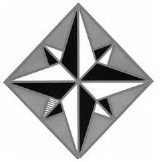 Application to join or renew membership for 2018Name  (Title)__________________________________________Address______________________________________________________________________________________________________________________________Post Code__________________Telephone Number___________________E-Mail address_________________________________________________Data Protection Act: I agree that my membership and other relevant details may be held on computer or as other files and WILL NOT BE RELEASED for use outside the South West Quilters committee and relevant third parties.	Signed___________________________Date___________________________________________________________________________________________*I belong to the following Quilting Group(s)___________________________*I am a contact for the following group ______________________________  and I am happy to be contacted by both SWQ members and non-members	*Signed___________________________Date____________________  (*optional)Renewal of membershipAnnual membership (renewal on 1st April) is £16.00 per annum,   £10 for full time students and £20 for overseas members.   Please make cheques payable to ‘South West Quilters’ and send to the Membership Secretary (address below)Renewal type  :Renewal               renewal of lapsed members                 new membership     Membership type :    (Full /   Student/   Overseas).Payment :               	I enclose cheque for £……………………..                      		 I confirm I have sent a standing order to my bank using the SWQ formOffice use: - Date received    ______________   Bank_________________________________________Cheque no.   ____________________________Name            _________________________________________Ms Mo Nathan-Miller, 37 Hillside Court, The Marles, Exmouth, Devon  EX8 4NE         Tel: 01395279586Sept.2018